Coal City Vacation Bible School	  Crew__________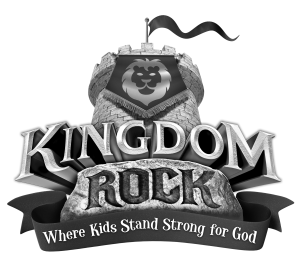 Registration FormJune 17-21, 2013        9:00AM-Noonat Coal City United Methodist Church               	    6805 E. McArdle Road Coal City, IL 60416All children age 3 through 5th grade are welcome!Pre-registration is required for preschool age children and all children must be potty trained.Due to limited space, preschool registration is limited to 30 children.Registration fees:  Please make checks payable to CCVBSChild’s Full Name: ________________________  (circle) BOY /GIRL   Birthdate:__________Preferred Name to be called:_________________ Child’s grade in school fall 2013:_______   Child’s Address:_______________________________________________ T-shirt size (if before June 1)  Youth Sizes- Small (6-8) / Medium (10-12) / Large (14-16) Parent/Guardian Information:In case of emergency, contact:Photographs and/or motion video will be taken of children while participating in Coal City Vacation Bible School activities.  Photos and videos are used throughout the week in VBS slideshows at the end of each day and at each church for VBS Sunday.Special Considerations:  ____________________________________________________Child’s allergies or medical conditions:__________________________________________Parent Signature _______________________________  Date __________________April 1 – June 16, 2013$20 for 1st child, $15 for each additional child from same householdAfter June 16$25 per childNamePhone # 1Phone # 2Email addressNamePhone NumberRelationship to child